基隆市立南榮國民中學環境教育成果活動地點校園廁所活動名稱廁所美化綠化活  動  照  片活  動  照  片活  動  照  片活  動  照  片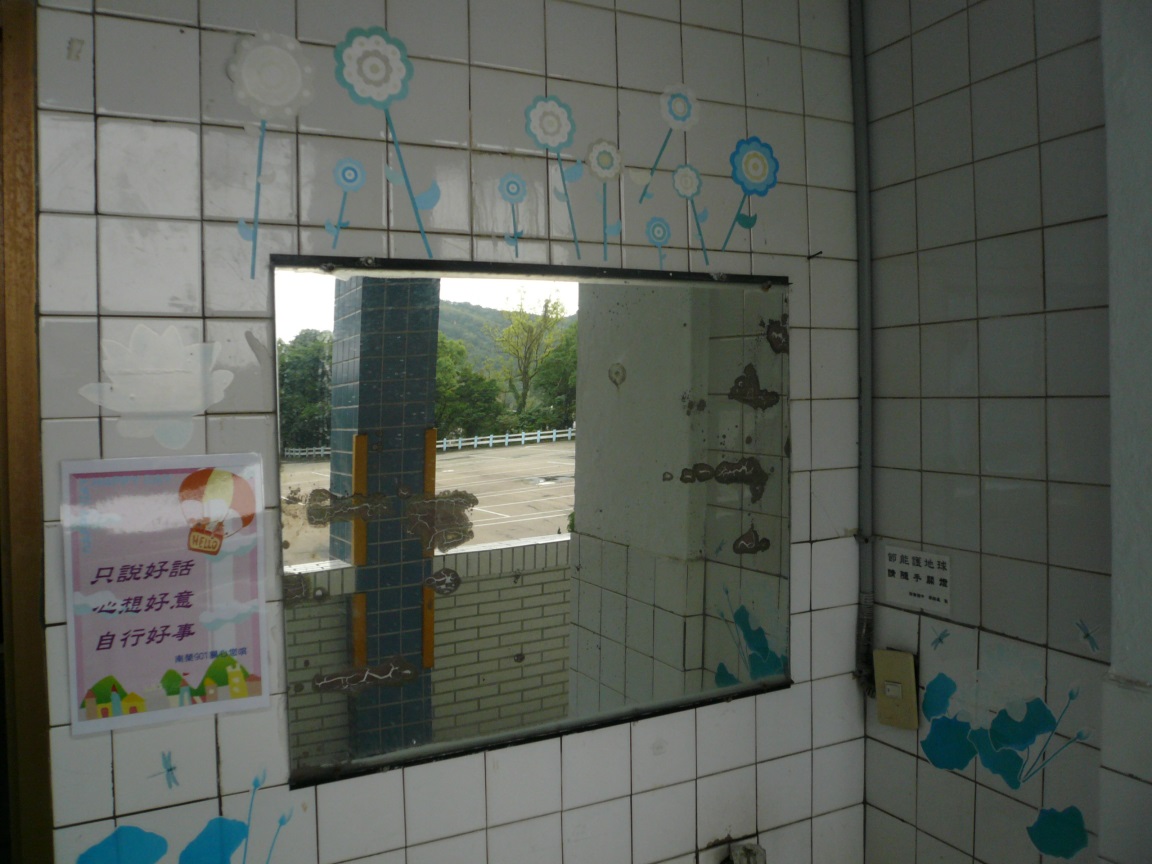 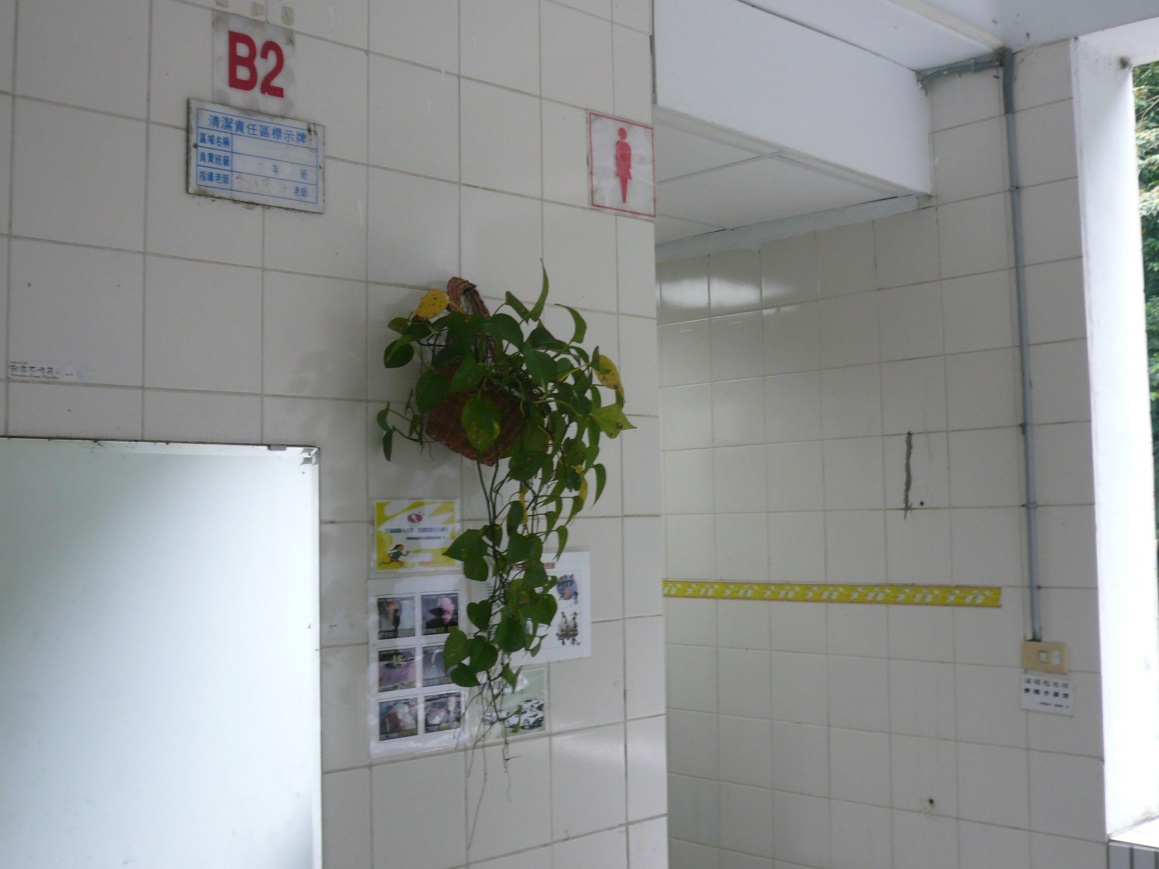 活動日期103/10/23